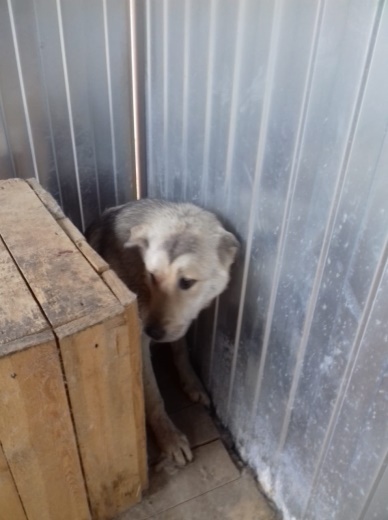 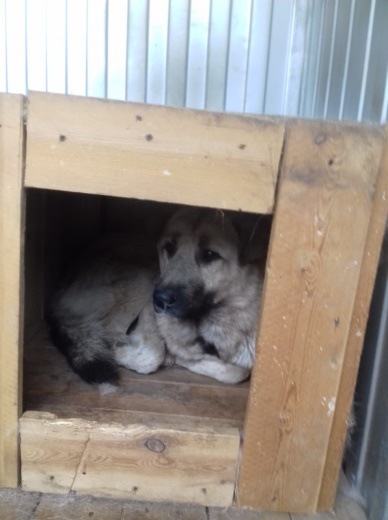 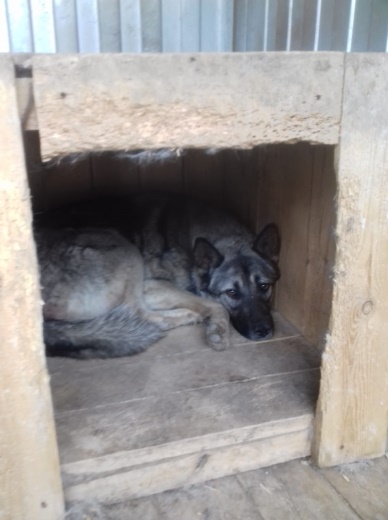 №126 Отловлено 27.08.18  Г. Мегион  ул.Кузьмина 45/1№127 Отловлено 27.08.18  Г. Мегион , ул. 28 мкр.№128 Отловлено 27.08.18  Г. Мегион , , ул. Западная 20